www.silveyconsulting.netInformed Consent for Treatment TO THE PATIENT or Client: You have the right, as a patient or client, to be informed about your condition and the recommended diagnostic, physical therapy or rehabilitation treatment/procedure to be used so that you may make the decision whether or not to undergo the treatment/procedure after knowing the risks and hazards involved. This disclosure is an effort to make you better informed so you may give or withhold your consent to the treatment/procedure. I (we) voluntarily request SLS Therapy, PLLC/Silvey Consulting its physical therapists, and such associates, trainers, technical assistants and other health care providers as they may deem necessary, do an evaluation, or give advice/education or with proper referrals to treat my condition which has been explained to me. I (we) understand that the following physical therapy or rehabilitation evaluation, advice or treatment / procedures are planned for me and I (we) voluntarily consent and authorize these procedures. I (we) understand that my physical therapist may discover other or different conditions which require additional or different procedures than those planned and may require consent from my physician before such additional or different procedures are utilized. I (we) authorize my physical therapist, and such associates, technical assistants and other health care providers with consent from my physician to perform such other procedures which are advisable in their professional judgment. I (we) understand that no warranty or guarantee has been made to me as to result or cure. Just as there may be risks and hazards in continuing my present condition without treatment, there are also risks and hazards related to the performance of the diagnostic, physical therapy, or rehabilitation treatment / procedures planned for me. I (we) realize that common to diagnostic, physical therapy, or rehabilitation treatment/ procedures is the potential risk for such procedures and treatment to cause side effects, pain, or other problems. I certify that the information I have provided is complete and true to the best of my knowledge. I give my authorization for treatment records to be released to the responsible payor for reimbursement consideration, or medical facility necessary for treatment or further care. Additionally, I request that any medical records requested by this facility, necessary for treatment or further care, be forwarded to this facility upon its request. I understand that I am financially responsible for all charges whether or not paid for by said insurance (i.e. deductible amounts, co-insurance, co-pay, or any other balance not paid by my insurance). If this account is assigned to an attorney for collection and/or suit, the facility shall be entitled to reasonable attorney’s fees and costs of collection. I request that payment of authorized benefits be made on my behalf to this facility. I assign the benefits payable to which I am entitled to this facility for services rendered. This assignment will remain in effect until revoked by me in writing. A photocopy and/or facsimile of this assignment is to be considered as valid as an original. I have received a copy of the Notice of Privacy Practices for SLS Therapy, PLLC. We reserve the right to modify any privacy practices outlined. I have read the foregoing and I understand it. Any questions that have arisen or occurred to me have been answered to my satisfaction. COMPLETE IF OVER THE AGE OF 18 YEARS OF AGE: The undersigned, being over the age of eighteen (18) years and being under no disability or prohibition that would in any way prevent or affect the Consent and Release, does hereby represent that, I___________________________________(CLIENT), consent to an evaluation, advice/education or  rehabilitation treatment as prescribed by my provider. Signature Date COMPLETE IF THE CLIENT IS A MINOR OR WHEN THE ADULT CLIENT IS NOT COMPETENT: In the treatment of _______________________________________(MINOR/ADULT CIENT), I __________________________________, client representative of said minor/adult, consent to an evaluation, advice or rehabilitation treatment as prescribed by minor’s/adult’s provider. My relationship to the client is (i.e. parent, son, daughter, etc.) _______________________________________________________			______________Signature of Parent or legal guardian					Date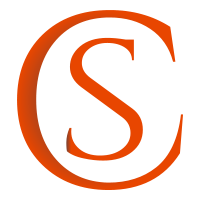 Medical/Family History Questionnaire(PLEASE PRINT FORM, COMPLETE and BRING TO YOUR FIRST VISIT)www.silveyconsulting.net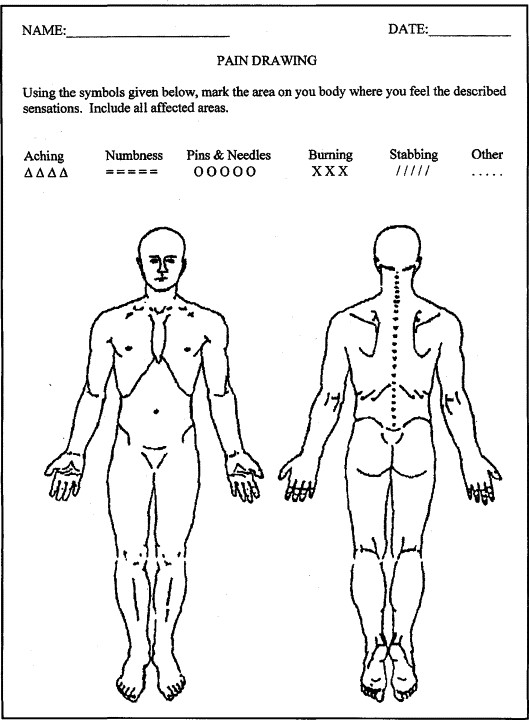 PLEASE ANSWER ALL QUESTONS TO THE BEST OF YOUR ABILITY(Please print, complete the form, and bring to your first visit)Name: _____________________________________	Age: ______	Gender: ____Height:______________ Weight:________________	What is your main physical issue/concern that you would like  to discuss today? ______________________________________________________________________________Please describe in detail when and how your symptoms/issues started? ____________________________________________________________________________________________________________________________________________________________Do you have your symptoms(please circle one): every minute of the day, most of everyday or part of everyday? Please describe your symptoms using the words below. Circle all that apply. Stabbing	Burning		Aching		Sharp		Numbness	Pins/ Needles	Stiffness	Weakness	Shooting	TinglingWhat activities, positions or postures make your symptoms worse? ______________________________________________________________________________What do you normally do in order to make your symptoms better or less noticeable?:____________________________________________________________________What is your pain level on a scale of 0-10?  With activity:_________	At rest:___________(1-3 mild pain		4-6 moderate pain		7-10 severe pain)	www.silveyconsulting.netDo you notice any symptoms that radiates into your arms from your neck?(circle one):  Yes/NoDo you notice any symptoms that radiates into your arms from your lower back?(circle one):  Yes/No PLOF: Did you have any problems performing any of part of your normal daily routine before your symptoms began?(please specify)________________________________________________________________________Please list any surgeries you have had and the dates of those surgeries:____________________________________________________________________________________________________________________________________________________Please list any medical conditions you currently have( if different from the medical history questionnaire):__________________________________________________________________Please list any known medical conditions that your mother or father had or currently have( if different from the medical history questionnaire):__________________________________________________________________If you are taking medications or health supplements related  please list it here:__________________________________________________________________________If you are taking medication for pain/inflammation what percentage of relief do you receive? (100% relief would represent complete elimination of your symptoms):____________________________________________Do you feel you have sleep problems due to your symptoms? Please circle:  YES /NOPlease list the daily activities that you avoid or modify because of your symptoms/issues: ___________________________________________________________________________________________________________________________________________________________.What is your Occupation? _______________________________________________What are your primary responsibilities at work? _________________________________________________________________________How would you rate your overall health? (Circle one)      Poor                    Fair                        Good                    Great                          ExcellentWhat would you like to be able to do in 30 days that you are unable to do right now?_____________________________________________________________________________________www.silveyconsulting.netPatient/Client Name:Patient/Client Name:Patient/Client Name:Patient/Client Name:Patient/Client Name:Date of Birth:Date of Birth:Date of Birth:Sex: (circle)Sex: (circle)Sex: (circle)Sex: (circle)Sex: (circle)MaleMaleFemaleFemaleFemaleFemaleForm Completed By:Form Completed By:Form Completed By:Form Completed By:Form Completed By:Today’s DateToday’s DateToday’s DateToday’s DateToday’s DateToday’s DateToday’s DateRelationship:Relationship:Relationship: PREGNANCY/BIRTH HISTORY(if client is a minor )<16 yrs PREGNANCY/BIRTH HISTORY(if client is a minor )<16 yrs PREGNANCY/BIRTH HISTORY(if client is a minor )<16 yrs PREGNANCY/BIRTH HISTORY(if client is a minor )<16 yrs PREGNANCY/BIRTH HISTORY(if client is a minor )<16 yrs PREGNANCY/BIRTH HISTORY(if client is a minor )<16 yrs PREGNANCY/BIRTH HISTORY(if client is a minor )<16 yrs PREGNANCY/BIRTH HISTORY(if client is a minor )<16 yrs PREGNANCY/BIRTH HISTORY(if client is a minor )<16 yrs PREGNANCY/BIRTH HISTORY(if client is a minor )<16 yrs PREGNANCY/BIRTH HISTORY(if client is a minor )<16 yrs PREGNANCY/BIRTH HISTORY(if client is a minor )<16 yrs PREGNANCY/BIRTH HISTORY(if client is a minor )<16 yrs PREGNANCY/BIRTH HISTORY(if client is a minor )<16 yrsSOCIAL HISTORYSOCIAL HISTORYSOCIAL HISTORYSOCIAL HISTORYSOCIAL HISTORYSOCIAL HISTORYSOCIAL HISTORYSOCIAL HISTORYSOCIAL HISTORYSOCIAL HISTORYSOCIAL HISTORYSOCIAL HISTORYSOCIAL HISTORYSOCIAL HISTORYSOCIAL HISTORYSOCIAL HISTORYWho lives in household?Who lives in household?Who lives in household?Who lives in household?Who lives in household?Who lives in household?Who lives in household?Who lives in household?Who lives in household?Illnesses during pregnancy?Illnesses during pregnancy?Illnesses during pregnancy?Illnesses during pregnancy?Illnesses during pregnancy?Illnesses during pregnancy?Illnesses during pregnancy?No ☐No ☐Yes ☐Yes ☐Yes ☐Yes ☐Yes ☐Medications during pregnancy?Medications during pregnancy?Medications during pregnancy?Medications during pregnancy?Medications during pregnancy?Medications during pregnancy?Medications during pregnancy?Medications during pregnancy?No ☐No ☐Yes ☐Yes ☐Yes ☐Yes ☐Yes ☐How many?How many?Alcohol/Drug Abuse?Alcohol/Drug Abuse?Alcohol/Drug Abuse?Alcohol/Drug Abuse?Alcohol/Drug Abuse?Alcohol/Drug Abuse?Alcohol/Drug Abuse?No ☐No ☐Yes ☐Yes ☐Yes ☐Yes ☐Yes ☐☐ Rent?☐ Rent?☐ Rent?☐ Own?☐ Own?☐ Own?☐ Own?☐ Own?☐ Shelter?☐ Shelter?☐ Shelter?☐ Shelter?☐ Shelter?Problems at birth?Problems at birth?Problems at birth?Problems at birth?Problems at birth?No ☐No ☐Yes ☐Yes ☐Yes ☐Yes ☐Yes ☐Who cares for child?Who cares for child?Who cares for child?Who cares for child?Who cares for child?Who cares for child?Who cares for child?Who cares for child?DescribeDescribeDate of Birth?Date of Birth?Date of Birth?MotherMotherMotherMotherMotherType of delivery?Type of delivery?Type of delivery?Type of delivery?Type of delivery?☐ Vaginal☐ Vaginal☐ Vaginal☐ C-section☐ C-section☐ C-section☐ C-section☐ C-section☐ C-sectionFatherFatherFatherFatherBirth WeightBirth WeightBirth WeightAre parents working?Are parents working?Are parents working?Are parents working?Are parents working?Are parents working?Are parents working?Are parents working?MotherMotherMotherMotherMotherMotherNoNoNo☐ Yes☐ Yes☐☐☐Did baby receive Hepatitis B vaccine?Did baby receive Hepatitis B vaccine?Did baby receive Hepatitis B vaccine?Did baby receive Hepatitis B vaccine?Did baby receive Hepatitis B vaccine?Did baby receive Hepatitis B vaccine?Did baby receive Hepatitis B vaccine?Did baby receive Hepatitis B vaccine?Did baby receive Hepatitis B vaccine?Did baby receive Hepatitis B vaccine?No ☐ Yes ☐No ☐ Yes ☐No ☐ Yes ☐No ☐ Yes ☐No ☐ Yes ☐FatherFatherFatherFatherFatherFatherNoNoNo☐ Yes☐ Yes☐☐☐Date of Hepatitis B immunization:Date of Hepatitis B immunization:Date of Hepatitis B immunization:Date of Hepatitis B immunization:Date of Hepatitis B immunization:Date of Hepatitis B immunization:Date of Hepatitis B immunization:Date of Hepatitis B immunization:Date of Hepatitis B immunization:Foster Care?Foster Care?Foster Care?Dates:Dates:Dates:Dates:Dates:Newborn Hearing Screen?Newborn Hearing Screen?Newborn Hearing Screen?Newborn Hearing Screen?Newborn Hearing Screen?Newborn Hearing Screen?Newborn Hearing Screen?No ☐No ☐Yes ☐Yes ☐Yes ☐Yes ☐Yes ☐Other Languages?Other Languages?Other Languages?Other Languages?Other Languages?FAMILY HISTORYFAMILY HISTORYFAMILY HISTORYFAMILY HISTORYFAMILY HISTORYFAMILY HISTORYFAMILY HISTORYMEDICAL HISTORYMEDICAL HISTORYMEDICAL HISTORYMEDICAL HISTORYMEDICAL HISTORYMEDICAL HISTORYMEDICAL HISTORYMEDICAL HISTORYMEDICAL HISTORYMEDICAL HISTORYMEDICAL HISTORYMEDICAL HISTORYMEDICAL HISTORYMEDICAL HISTORYHas anyone in the family (parents, grand-parents,Has anyone in the family (parents, grand-parents,Has anyone in the family (parents, grand-parents,Has anyone in the family (parents, grand-parents,Has anyone in the family (parents, grand-parents,Has anyone in the family (parents, grand-parents,Has anyone in the family (parents, grand-parents,Has anyone in the family (parents, grand-parents,Has anyone in the family (parents, grand-parents,Has anyone in the family (parents, grand-parents,Has anyone in the family (parents, grand-parents,Has anyone in the family (parents, grand-parents,Has anyone in the family (parents, grand-parents,Has anyone in the family (parents, grand-parents,Has anyone in the family (parents, grand-parents,Has your child ever had:Has your child ever had:Has your child ever had:Has your child ever had:Has your child ever had:Has your child ever had:Has your child ever had:Has your child ever had:Has your child ever had:Has your child ever had:Has your child ever had:Has your child ever had:Has your child ever had:Has your child ever had:aunts/uncles, sisters/brothers) had:aunts/uncles, sisters/brothers) had:aunts/uncles, sisters/brothers) had:aunts/uncles, sisters/brothers) had:aunts/uncles, sisters/brothers) had:aunts/uncles, sisters/brothers) had:aunts/uncles, sisters/brothers) had:aunts/uncles, sisters/brothers) had:aunts/uncles, sisters/brothers) had:aunts/uncles, sisters/brothers) had:Who?Who?Who?Allergies (List) _________________Allergies (List) _________________Allergies (List) _________________Allergies (List) _________________Allergies (List) _________________Allergies (List) _________________Allergies (List) _________________Allergies (List) _________________Allergies (List) _________________Allergies (List) _________________Allergies (List) _________________Allergies (List) _________________Allergies (List) _________________Allergies (List) _________________Allergies (List) _________________Allergies (List) _________________Allergies (List) _________________No ☐Yes ☐Yes ☐Yes ☐Yes ☐Allergies (List) ___________Allergies (List) ___________Allergies (List) ___________Allergies (List) ___________Allergies (List) ___________Allergies (List) ___________Allergies (List) ___________No ☐No ☐No ☐Yes ☐Yes ☐Yes ☐Yes ☐Yes ☐__________________________________________________________________________________________________________________________________________________________________________________________________________________________________________________________________________________________________________________________________________________________________________________________________________________________________________________________________________________________________________________________________________________________________________________________________________________________________________________________________________________________________________________________________AsthmaAsthmaAsthmaNo ☐Yes ☐Yes ☐Yes ☐Yes ☐AsthmaAsthmaAsthmaAsthmaAsthmaNo ☐No ☐No ☐Yes ☐Yes ☐Chicken Pox (Year)Chicken Pox (Year)Chicken Pox (Year)Chicken Pox (Year)Chicken Pox (Year)Chicken Pox (Year)No ☐Yes ☐Yes ☐Yes ☐Yes ☐TB/Lung DiseaseTB/Lung DiseaseTB/Lung DiseaseTB/Lung DiseaseTB/Lung DiseaseNo ☐No ☐No ☐Yes ☐Yes ☐Frequent Ear InfectionsFrequent Ear InfectionsFrequent Ear InfectionsFrequent Ear InfectionsFrequent Ear InfectionsFrequent Ear InfectionsFrequent Ear InfectionsFrequent Ear InfectionsNo ☐Yes ☐Yes ☐Yes ☐Yes ☐HIV/AIDSHIV/AIDSHIV/AIDSHIV/AIDSHIV/AIDSNo ☐No ☐No ☐Yes ☐Yes ☐Vision/Hearing ProblemsVision/Hearing ProblemsVision/Hearing ProblemsVision/Hearing ProblemsVision/Hearing ProblemsVision/Hearing ProblemsVision/Hearing ProblemsVision/Hearing ProblemsVision/Hearing ProblemsVision/Hearing ProblemsVision/Hearing ProblemsVision/Hearing ProblemsVision/Hearing ProblemsVision/Hearing ProblemsNo ☐Yes ☐Yes ☐Yes ☐Yes ☐Suicide AttemptsSuicide AttemptsSuicide AttemptsSuicide AttemptsSuicide AttemptsNo ☐No ☐No ☐Yes ☐Yes ☐Skin Problems/EczemaSkin Problems/EczemaSkin Problems/EczemaSkin Problems/EczemaSkin Problems/EczemaSkin Problems/EczemaSkin Problems/EczemaSkin Problems/EczemaNo ☐Yes ☐Yes ☐Yes ☐Yes ☐Heart DiseaseHeart DiseaseHeart DiseaseHeart DiseaseHeart DiseaseNo ☐No ☐No ☐Yes ☐Yes ☐TB/Lung DiseaseTB/Lung DiseaseTB/Lung DiseaseTB/Lung DiseaseTB/Lung DiseaseTB/Lung DiseaseTB/Lung DiseaseTB/Lung DiseaseNo ☐Yes ☐Yes ☐Yes ☐Yes ☐High Blood Pressure/StrokeHigh Blood Pressure/StrokeHigh Blood Pressure/StrokeHigh Blood Pressure/StrokeHigh Blood Pressure/StrokeHigh Blood Pressure/StrokeHigh Blood Pressure/StrokeNo ☐No ☐No ☐Yes ☐Yes ☐Seizures/EpilepsySeizures/EpilepsySeizures/EpilepsySeizures/EpilepsySeizures/EpilepsySeizures/EpilepsySeizures/EpilepsySeizures/EpilepsyNo ☐Yes ☐Yes ☐Yes ☐Yes ☐High CholesterolHigh CholesterolHigh CholesterolHigh CholesterolHigh CholesterolNo ☐No ☐No ☐Yes ☐Yes ☐High Blood PressureHigh Blood PressureHigh Blood PressureHigh Blood PressureHigh Blood PressureHigh Blood PressureHigh Blood PressureHigh Blood PressureNo ☐Yes ☐Yes ☐Yes ☐Yes ☐Blood Disorders/Sickle CellBlood Disorders/Sickle CellBlood Disorders/Sickle CellBlood Disorders/Sickle CellBlood Disorders/Sickle CellBlood Disorders/Sickle CellBlood Disorders/Sickle CellNo ☐No ☐No ☐Yes ☐Yes ☐Heart Defects/DiseaseHeart Defects/DiseaseHeart Defects/DiseaseHeart Defects/DiseaseHeart Defects/DiseaseHeart Defects/DiseaseHeart Defects/DiseaseHeart Defects/DiseaseNo ☐Yes ☐Yes ☐Yes ☐Yes ☐DiabetesDiabetesDiabetesDiabetesDiabetesNo ☐No ☐No ☐Yes ☐Yes ☐Liver Disease/HepatitisLiver Disease/HepatitisLiver Disease/HepatitisLiver Disease/HepatitisLiver Disease/HepatitisLiver Disease/HepatitisLiver Disease/HepatitisLiver Disease/HepatitisNo ☐Yes ☐Yes ☐Yes ☐Yes ☐SeizuresSeizuresSeizuresSeizuresSeizuresNo ☐No ☐No ☐Yes ☐Yes ☐DiabetesDiabetesDiabetesNo ☐Yes ☐Yes ☐Yes ☐Yes ☐Mental IllnessMental IllnessMental IllnessMental IllnessMental IllnessNo ☐No ☐No ☐Yes ☐Yes ☐Kidney Disease/Bladder InfectionsKidney Disease/Bladder InfectionsKidney Disease/Bladder InfectionsKidney Disease/Bladder InfectionsKidney Disease/Bladder InfectionsKidney Disease/Bladder InfectionsKidney Disease/Bladder InfectionsKidney Disease/Bladder InfectionsKidney Disease/Bladder InfectionsKidney Disease/Bladder InfectionsKidney Disease/Bladder InfectionsKidney Disease/Bladder InfectionsKidney Disease/Bladder InfectionsKidney Disease/Bladder InfectionsKidney Disease/Bladder InfectionsKidney Disease/Bladder InfectionsKidney Disease/Bladder InfectionsNo ☐Yes ☐Yes ☐Yes ☐Yes ☐CancerCancerCancerCancerCancerNo ☐No ☐No ☐Yes ☐Yes ☐Physical or Learning DisabilitiesPhysical or Learning DisabilitiesPhysical or Learning DisabilitiesPhysical or Learning DisabilitiesPhysical or Learning DisabilitiesPhysical or Learning DisabilitiesPhysical or Learning DisabilitiesPhysical or Learning DisabilitiesPhysical or Learning DisabilitiesPhysical or Learning DisabilitiesPhysical or Learning DisabilitiesPhysical or Learning DisabilitiesPhysical or Learning DisabilitiesPhysical or Learning DisabilitiesNo ☐Yes ☐Yes ☐Yes ☐Yes ☐Birth DefectsBirth DefectsBirth DefectsBirth DefectsBirth DefectsNo ☐No ☐No ☐Yes ☐Yes ☐Bleeding Disorders/HemophiliaBleeding Disorders/HemophiliaBleeding Disorders/HemophiliaBleeding Disorders/HemophiliaBleeding Disorders/HemophiliaBleeding Disorders/HemophiliaBleeding Disorders/HemophiliaBleeding Disorders/HemophiliaBleeding Disorders/HemophiliaBleeding Disorders/HemophiliaBleeding Disorders/HemophiliaBleeding Disorders/HemophiliaBleeding Disorders/HemophiliaBleeding Disorders/HemophiliaNo ☐Yes ☐Yes ☐Yes ☐Yes ☐Hearing LossHearing LossHearing LossHearing LossHearing LossNo ☐No ☐No ☐Yes ☐Yes ☐Sexually Transmitted DiseasesSexually Transmitted DiseasesSexually Transmitted DiseasesSexually Transmitted DiseasesSexually Transmitted DiseasesSexually Transmitted DiseasesSexually Transmitted DiseasesSexually Transmitted DiseasesSexually Transmitted DiseasesSexually Transmitted DiseasesSexually Transmitted DiseasesSexually Transmitted DiseasesSexually Transmitted DiseasesSexually Transmitted DiseasesNo ☐Yes ☐Yes ☐Yes ☐Yes ☐Speech ProblemsSpeech ProblemsSpeech ProblemsSpeech ProblemsSpeech ProblemsNo ☐No ☐No ☐Yes ☐Yes ☐Emotional or Behavioral ProblemsEmotional or Behavioral ProblemsEmotional or Behavioral ProblemsEmotional or Behavioral ProblemsEmotional or Behavioral ProblemsEmotional or Behavioral ProblemsEmotional or Behavioral ProblemsEmotional or Behavioral ProblemsEmotional or Behavioral ProblemsEmotional or Behavioral ProblemsEmotional or Behavioral ProblemsEmotional or Behavioral ProblemsEmotional or Behavioral ProblemsEmotional or Behavioral ProblemsEmotional or Behavioral ProblemsEmotional or Behavioral ProblemsEmotional or Behavioral ProblemsNo ☐Yes ☐Yes ☐Yes ☐Yes ☐Kidney DiseaseKidney DiseaseKidney DiseaseKidney DiseaseKidney DiseaseNo ☐No ☐No ☐Yes ☐Yes ☐Depression/Suicidal ThoughtsDepression/Suicidal ThoughtsDepression/Suicidal ThoughtsDepression/Suicidal ThoughtsDepression/Suicidal ThoughtsDepression/Suicidal ThoughtsDepression/Suicidal ThoughtsDepression/Suicidal ThoughtsDepression/Suicidal ThoughtsDepression/Suicidal ThoughtsDepression/Suicidal ThoughtsDepression/Suicidal ThoughtsDepression/Suicidal ThoughtsDepression/Suicidal ThoughtsNo ☐Yes ☐Yes ☐Yes ☐Yes ☐Alcohol/Drug AbuseAlcohol/Drug AbuseAlcohol/Drug AbuseAlcohol/Drug AbuseAlcohol/Drug AbuseNo ☐No ☐No ☐Yes ☐Yes ☐Yes ☐Yes ☐Yes ☐Hospitalizations/SurgeriesHospitalizations/SurgeriesHospitalizations/SurgeriesHospitalizations/SurgeriesHospitalizations/SurgeriesHospitalizations/SurgeriesHospitalizations/SurgeriesHospitalizations/SurgeriesHospitalizations/SurgeriesHospitalizations/SurgeriesHospitalizations/SurgeriesHospitalizations/SurgeriesHospitalizations/SurgeriesHospitalizations/SurgeriesNo ☐Yes ☐Yes ☐Yes ☐Yes ☐Hepatitis/Liver DiseaseHepatitis/Liver DiseaseHepatitis/Liver DiseaseHepatitis/Liver DiseaseHepatitis/Liver DiseaseHepatitis/Liver DiseaseHepatitis/Liver DiseasePhysical/Emotional/ Sexual AbusePhysical/Emotional/ Sexual AbusePhysical/Emotional/ Sexual AbusePhysical/Emotional/ Sexual AbusePhysical/Emotional/ Sexual AbusePhysical/Emotional/ Sexual AbusePhysical/Emotional/ Sexual AbusePhysical/Emotional/ Sexual AbusePhysical/Emotional/ Sexual AbusePhysical/Emotional/ Sexual AbusePhysical/Emotional/ Sexual AbusePhysical/Emotional/ Sexual AbusePhysical/Emotional/ Sexual AbusePhysical/Emotional/ Sexual AbusePhysical/Emotional/ Sexual AbusePhysical/Emotional/ Sexual AbusePhysical/Emotional/ Sexual AbuseNo ☐Yes ☐Yes ☐Yes ☐Yes ☐Thyroid DiseaseThyroid DiseaseThyroid DiseaseThyroid DiseaseThyroid DiseaseNo ☐No ☐No ☐Yes ☐Yes ☐Bone or Joint InjuriesBone or Joint InjuriesBone or Joint InjuriesBone or Joint InjuriesBone or Joint InjuriesBone or Joint InjuriesBone or Joint InjuriesBone or Joint InjuriesNo ☐Yes ☐Yes ☐Yes ☐Yes ☐Learning Problems/AttentionLearning Problems/AttentionLearning Problems/AttentionLearning Problems/AttentionLearning Problems/AttentionLearning Problems/AttentionLearning Problems/AttentionNo ☐No ☐No ☐Yes ☐Yes ☐Obesity/Eating DisordersObesity/Eating DisordersObesity/Eating DisordersObesity/Eating DisordersObesity/Eating DisordersObesity/Eating DisordersObesity/Eating DisordersObesity/Eating DisordersObesity/Eating DisordersObesity/Eating DisordersObesity/Eating DisordersObesity/Eating DisordersObesity/Eating DisordersObesity/Eating DisordersNo ☐Yes ☐Yes ☐Yes ☐Yes ☐Deficit DisorderDeficit DisorderDeficit DisorderDeficit DisorderDeficit DisorderNo ☐No ☐No ☐Yes ☐Yes ☐Other:________________________No ☐Yes ☐Yes ☐Yes ☐Yes ☐Family ViolenceFamily ViolenceFamily ViolenceFamily ViolenceFamily ViolenceNo ☐No ☐No ☐Yes ☐Yes ☐Yes ☐Yes ☐Yes ☐________________________________________________________________________________________________________________________________________________________________________________________________________________________________________________________________________________________________________________________________________________________________________________________________________________________________Other:Other:Other:Other:Other:Current Medication(s): (List)Current Medication(s): (List)Current Medication(s): (List)Current Medication(s): (List)Current Medication(s): (List)Current Medication(s): (List)Current Medication(s): (List)Current Medication(s): (List)Current Medication(s): (List)Current Medication(s): (List)Current Medication(s): (List)Current Medication(s): (List)Current Medication(s): (List)Current Medication(s): (List)Reviewed by:Reviewed by:Reviewed by:Reviewed by:Reviewed by:Date of Review:Date of Review:Date of Review:Date of Review:Date of Review:Date of Review:Date of Review:Date of Review: